Publicado en Madrid el 14/06/2017 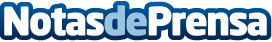 La app 'El Ministerio del Tiempo Dive' sigue creciendo: 40.000 consultas en el segundo capítuloLa aplicación muestra en tiempo en real y de forma dinámica el contenido relativo a personajes, curiosidades históricas, música o localizaciones a medida que aparecen en pantallaDatos de contacto:AxiCom para Dive 916611737Nota de prensa publicada en: https://www.notasdeprensa.es/la-app-el-ministerio-del-tiempo-dive-sigue Categorias: Televisión y Radio Innovación Tecnológica http://www.notasdeprensa.es